Задача 1. Велосипедист, двигаясь равноускоренно, проезжает мимо четырех столбов, стоящих друг за другом на одинаковом расстоянии. Расстояние между первыми двумя столбцами он проехал за время t1=2 с, а между вторым и третьим – за время t2=1 с. Найти время t3 движения велосипедиста между третьим и четвертым столбами. Задача 2. Два связанных нитью тела с массой m1 и m2 > m1 лежат на гладком столе (сила трения отсутствует). Силу F прикладывают сначала к большему, а затем к меньшему телу. И в первом, и во втором случае тела движутся с ускорением. Сравнить натяжение нити в обоих случаях.Задача 3. Один моль идеального одноатомного газа используют в качестве рабочего вещества в тепловом двигателе, цикл которого показан на PV – диаграмме. Во сколько раз КПД этого цикла отличается от максимально возможного КПД цикла, осуществляемого при той же максимальной  и минимальной температурах, что и в данном цикле?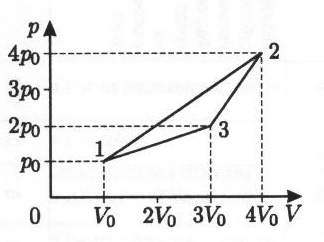 Задача 4. Каким должно быть сопротивление , чтобы входное сопротивление цепи между клеммами тоже было равно ?Задача 5. Через клин с малым углом  при вершине проходит луч света, который падает под малым углом  к передней поверхности клина. Найдите угол отклонения луча света от первоначального направления. Показатель преломления материала клина равен . МИНИСТЕРСТВО ОБРАЗОВАНИЯ И НАУКИ КРАСНОДАРСКОГО КРАЯГосударственное бюджетное образовательное учреждениедополнительного образования детей«ЦЕНТР ДОПОЛНИТЕЛЬНОГО ОБРАЗОВАНИЯ ДЛЯ ДЕТЕЙ»350000 г. Краснодар,ул. Красная, 76тел. 259-84-01E-mail: cdodd@mail.ruВсероссийская олимпиада школьников по физике2015-2016 учебный годМуниципальный этап10 класс, задачиПредседатель предметно-методической комиссии: Тумаев Е.Н., д.ф.-м.н., доцент